Муниципальное бюджетное дошкольное образовательное учреждение«Детский сад комбинированного вида № 19 «Рябинка»__________________________________________________________________658204, г. Рубцовск, ул.Комсомольская, 65тел.: (38557) 7-59-69Е-mail: ryabinka.detskiysad19@mail.ru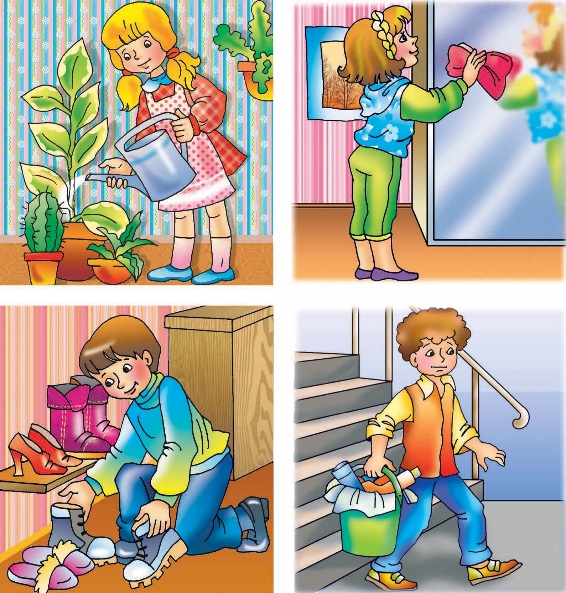 Развитие детско-взрослого сообщества. Освоение правил и норм.Подготовила:Кравченко Л.М.МесяцНазваниеЦельХодСентябрь«Хорошо или плохо?» формировать умения правильно вести себя в обществе, выполнять культурно-гигиенические нормы; учить оценивать сложившуюся ситуацию, анализировать действия других; воспитывать понятие о культурном поведении.Воспитатель демонстрирует детям сюжетные иллюстрации, отображающие различные ситуации. Например, на картинке нарисовано, как ребенок разбрасывает игрушки, чистит зубы, помогает пожилому человеку подняться по лестнице и т. д. Детям следует определить и аргументировать ответ о том, какая ситуация является положительной, а какая отрицательной.СентябрьИгра-упражнение. «Каждой вещи свое место».Закрепить правило «Каждой вещи - свое место». Выяснить знают ли дети расположение игрушек и вещей, необходимых для самостоятельной деятельности.Чтение стихотворения «Маша-растеряша», вопросы к детям:- Дети, как вы думаете, почему девочку называют растеряшей?- Что нужно сделать, чтобы ее не называли растеряшей? Маша не могла ничего найти, потому что не знала хорошего правила.- Какого, дети?- А теперь посмотрим, знаете ли вы место каждой вещи.- Алешенька, принеси мне, пожалуйста, книгу. Спасибо. Олечка, будь добра, подай мне, пожалуйста, куклу Таню. Спасибо. Аленушка, сделай доброе дело, положи Андрюшку-малыша в коляску. Молодец.- Дети, почему вы ничего не искали и быстро выполнили мои просьбы?- Мы знаем, где они лежат.- Да, дети, у каждой вещи должно быть свое место. Есть еще правило «Где взял, туда положи». Оно поможет поддержать порядок в группе.Сентябрь« И я».Развивать у детей сообразительность, чувство юмора, закреплять правила поведения в общественных местах.Ход игры: Воспитатель начинает рассказ в том месте, где он остановился дети говорят «И я…если эти слова подходят по смыслу.Я пришла в магазин…Там очень много товара, я решила купить себе кофточку, а платить не стала…..СентябрьИгра-упражнение. «Мы плывем на пароходе». Закрепить правила поведения в транспорте.Предложить детям плыть на пароходе. Дети перечисляют правила поведения в транспорте. Воспитатель дополняет. «Капитан» занимает место у штурвала. Дети с билетами спокойно занимают места. Когда все места заняты, заходит воспитатель с куклой Незнайкой. Один из детей уступает место воспитателю. Воспитатель благодарит ребенка. Незнайка начинает громко разговаривать, пытается стать ногами на сиденье, разбрасывает конфетные обертки. Воспитатель просит детей напомнить Незнайке, как надо вести себя в транспорте, как поступать в разных случаях. Дети охотно указывают Незнайке на его ошибки. Незнайка благодарит.Игра продолжается, но уже в измененной форме. Предоставив детям самостоятельность, воспитатель наблюдает за взаимоотношениями между детьми и за действиями каждого.Освоению правил способствуют игры упражнения, когда воспитатель одной фразой описывает ситуацию, а дети характеризуют ее и отвечают, как надо при этом себя вести. Например:- Если ты станешь прыгать в автобусе, громко разговаривать, то… (ответ детей) .- Если ты залезешь на сиденье с ногами, то…- Если девочка шла, споткнулась о камень и уронила куклу, то…- Если бабушка зашла в автобус, а свободных мест нет, то... и т. д.Октябрь«Хорошие, плохие поступки».Воспитывать в детях дружеские взаимоотношения, чувство самоуважения и уважения к другим, умение и желание прийти на помощь взрослым и сверстникам. Обогащать нравственные представления детей на положительных примерах из жизни.- Много славных дел ждет нас в жизни, но прежде всего мы должны вырасти настоящими людьми: какими? (Добрыми, смелыми, отзывчивыми, воспитанными, умными и т. д.)- Еще какими? (Вежливыми.)-Вежливый человек всегда внимателен к людям. Но иногда ребята ведут себя грубо не только со сверстниками и чужими людьми. Грубость, неуважительное отношение – признак плохого воспитания.-Посмотрите, на этой страничке, разноцветные карточки, на которых нарисованы вопросительные знаки. Эти карточки закрывают картинки, на которых изображены дети в разных ситуациях, вам надо будет рассказать, где дети ведут себя хорошо, а где поступают плохо.-Открыть карточки, нам поможет волчок. Палочку нужно вставить в колёсико, какой цвет на волчке выпадает, карточку с таким цветом мы и будем открывать. (Воспитатель крутит волчок, открывает карточки, дети рассказывают о том, что изображено на картинках.)ОктябрьИгра-упражнение. «Оденемся на прогулку».Воспитывать потребность в бережном отношении к одежде. Формировать навык последовательных действий одевания. Активизировать вежливые слова: пожалуйста, спасибо, будь добра.Игра проходит в раздевальной комнате.Предварительная работа. Дети учились употреблять вежливые слова.Методические приемы. Предложить ребенку (который усвоил последовательность действий)правильно одеться, обращаться с просьбой помочь. Спросить детей, все ли Оля делала правильно, какие вежливые слова употребляла. Сказать: «Теперь вы одевайтесь, а мы с Олей посмотрим, какие вы молодцы».Октябрь«Эмоции».Формировать социальную и эмоциональную сферу ребёнка - умение определять и различать человеческие эмоции и чувства. Развивать воображениеБывают чувства у зверей,У рыб, цветов и у людейВлияет без сомненияНа нас всех настроение!-У всех у нас случается так, что нам бывает весело, или мы наоборот мы грустим или злимся, это называется настроение или эмоции. Как вы думаете, от чего меняется наше настроение?-Настроение меняется от ситуаций, в которых мы с вами можем оказаться. Например, вас похвалили, и у вас стало хорошее настроение, а если вдруг вы плохо поступили и вас за это наказали, то и настроение, скорее всего у вас испортится.-Посмотрите, на этой странички стоят человечки, которые повернулись к нам спиной, у них у всех разное настроение. Что бы узнать какое, кто- то из вас аккуратно достанет человечка, посмотрит на него, никому не показывая, и постарается изобразить ту эмоцию, которую выражает человечек, а нам с вами ребята надо будет её отгадать. (Ребёнок достаёт человечка, изображает эмоцию, остальные дети отгадывают.)Воспитатель: Мы открыли с вами всех человечков, давайте, теперь изобразим все вместе эти эмоции.Дети изображают: радость, злость, веселье, грусть, удивление, застенчивость.Октябрь« Благородные поступки»Воспитывать в детях желание совершать поступки ради других людей. Формировать понимание того, что поступком мы называем не только героизм, но и любое доброе дело ради другого человека.Материал: мячик, картинки и иллюстрации с изображением благородных поступков.Ход игры: Детям предлагается перечислить благородные поступки по отношению к девочкам (женщинам) и  мальчикам (мужчинам). Воспитатель кидает в руки  мяч одному из игроков, тот  называет благородный поступок и перекидывает мяч следующему игроку по своему желанию.Ноябрь«Вежливые слова» Воспитывать в детях культуру поведения, вежливость, уважение друг к другу, желание помочь друг другу.Материал: сюжетные картинки, на которых изображены разные ситуации: ребенок толкнул другого,  ребенок поднял упавшую вещь, ребенок жалеет другого ребенка, и т.д.Ход игры. Воспитатель показывает карточку и предлагает составить рассказ по картине.Ноябрь«Найдем волшебные слова»упражнять детей в выполнении правил речевого этикета.Ход игрыВодящий сидит или стоит спиной к детям. Нужно подойти к нему и ласково сказать какие-нибудь волшебные слова. Водящий должен угадать, кто его позвал, и ответить. Нужно называть друг друга ласково, по имени, например: «Спасибо, Сережа» — «Пожалуйста, Наташа».Ноябрь«Секрет»учить детей различным способам установления контактов со сверстниками на основе этикетных норм.Оборудование: сундучок с мелкими вещицами и игрушками.Ход игрыВсем участникам игры ведущий раздает из красивого сундучка по «секрету» (пуговицу, бусинку, брошку, мелкую игрушку и т. д.), кладет «его» в ладошку и зажимает в кулачок. Игроки ходят по комнате и ищут способы уговорить кого-то показать свой секрет. Ведущий следит за процессом обмена секретами, помогает наиболее робким детям найти общий язык со всеми участниками игры.Ноябрь«Подарок на всех»развивать умение выбирать позитивный стиль поведения в конфликтной ситуации, сотрудничать со сверстниками.Оборудование: цветик-семицветик.Ход игрыДетям предлагается ситуация: «Вы получили в подарок для группы цветик-семицветик. У него только семь лепестков, а детей гораздо больше. Каждый ребенок может загадать только одно желание, оторвав от общего цветка один лепесток. Но лепестков на всех не хватит. Как быть?Вариант 1. Участники игры спонтанно решают возникшую конфликтную ситуацию. После необходимо обсудить с детьми, удаюсь ли каждому высказать свое желание, и как сделать так,   чтобы можно было высказать желания всех детей.Вариант 2. Провести конкурс на лучшее желание и загадать лучшие, выбранные детьми.Вариант 3. Предложить детям разделиться на 7 групп по числу лепестков и договориться о желании.Дети могут выбирать группу в соответствии со своими желаниями. Необходимо проследить, чтобы желания в каждой группе не повторялись.Декабрь«Рукавички» развивать умение налаживать партнерские отношения в совместной деятельности.Оборудование: вырезанные из бумаги пары рукавичек в количестве, равном количеству пар участников игры, по три карандаша или фломастера на каждую пару.Ведущий раскладывает рукавички с одинаковым, но не раскрашенным орнаментом по всему помещению. Дети расходятся в поисках своей «пары». Отыскавшиеся пары с помощью трех карандашей (фломастеров) стараются как можно быстрее совершенно одинаково раскрасить рукавички.Ведущий наблюдает, как организуют совместную работу пары, как делят карандаши, как при этом договариваются.Победителей награждают аплодисментами.Декабрь«Гуляем по парку»формировать у детей способность устанавливать отношения сотрудничества с помощью вербальных и невербальных средств общения.Участники игры-тренинга делятся на «скульпторов» и «глину». Скульпторы «лепят» из глины свои скульптуры: зверя, рыбу, птицу, игрушку и т. д. Затем скульптуры замирают, а скульпторы гуляют по парку, отгадывая их названия. Только участники меняются ролями. Педагог — главный эксперт, ему нравятся все изваяния и он их хвалит.Декабрь«Луноход»способствовать усвоению детьми норм и правил отношений управления и подчинения в условиях сотрудничества.Оборудование: индивидуальные «пульты управления».Участники игры делятся на пары. Половина детей — «луноходы», вторая половина — работники «центра управления», которые на расстоянии с помощью «кнопок» и команд управляют движением «луноходов» к определенной цели. В эту игру хорошо играть на участке, на пересеченной местности.Выигрывает та пара, которая благодаря четкому выполнению команд «центра управления» наиболее согласованно и дружно преодолевает все препятствия, не допустив при этом никаких столкновений и аварий. Затем дети меняются ролями.Декабрь«Приветствие гостей»упражнять детей в применении норм этикета, принятых в нашем обществе и других странах при встрече гостей, используя при этом вербальные и невербальные средства общения; воспитывать доброжелательность и гостеприимство.Вариант 1. В гости к детям прилетели в голубом вертолете известные сказочные герои: Чебурашка и Крокодил Гена, Буратино, Дюймовочка, Карлсон и доктор Айболит. Необходимо по-разному поприветствовать и принять гостей, учитывая, что Чебурашка еще маленький, а доктор Айболит уже старенький.При приветствии использовать вербальные и невербальные средства общения (мимику, жесты), соблюдать следующие правила:•	смотреть в глаза гостю,•	улыбаться, слегка наклонив голову.В ходе игры уточняется, когда уместно говорить слово «привет». Можно ли его говорить своему другу? взрослому?Вариант 2. Гостями могут быть представители разных стран. Как приветствовать иностранцев? Что означают их приветствия?Январь«Прощание» способствовать усвоению норм и способов общения, принятых при прощании.Воспитатель сообщает, что гостям пора улетать. Выясняет, что прощаться можно не только с помощью слов, но и движений — можно попрощаться кивком головы, глазами и т. д. Детям предлагается прощаться, используя вербальные и невербальные средства общения. Каждый ребенок может сам выбрать способ прощания.Январь«Приветствия» учить детей употреблять «формулы вежливости» с учетом ситуации.Оборудование: магнитофон.Дети делятся на две подгруппы и встают в две шеренги лицом друг к другу на расстоянии нескольких шагов. По сигналу партнеры приближаются друг к другу и обмениваются разнообразными приветствиями (рукопожатия, объятия, реверанс, кивок). Дети должны с помощью жестов, мимики, пантомимики, взглядов показать, как они рады друг другу.Январь«Назови ласково»учить детей подбирать ласковые слова, образовывать уменьшительно-ласкательные слова и говорить их друг другу. Воспитывать дружелюбие, ласковость, нежность.Игровые действия: дети встают в круг. Выбирается водящий – Фея Нежность. Этот ребенок по очереди дотрагивается волшебной палочкой до всех детей в круге. Выбранный ребенок говорит нежные слова соседу справа (слева). Например, милый, дорогой Ванечка. И т.д.Правила игры: думать, правильно образовывать и подбирать слова, слушать внимательно ответы товарищей, при необходимости – помогать.Оборудование: волшебная палочка.Январь«Вспомни сказку»закреплять у детей знания содержаний сказок, рассказов. Учить анализировать и оценивать поступки героев. Воспитывать в детях желание совершать добрые делаИгровые действия: дети вспоминают знакомые сказки и их героев, которые совершали добрые и злые поступки, анализируют и дают им оценку. За каждый ответ дети получают фишку. В конце игры педагогПравила игры: вспомнить сказки, героев, дать оценку их поступков.Оборудование: цветные фишки. Приз для победителя.Февраль«Круг желаний» содействовать развитию речи детей, коммуникативных навыков, мышления. Воспитывать миролюбие, твердое желание творить добро.Игровые действия: дети становятся в круг и, передавая игрушку по очереди, друг другу, высказывают свои пожелания. Например, «Я хочу, чтоб все зло на планете исчезло». И т.п.Оборудование: любая игрушка (мяч, кукла, мишка и т.п.).ФевральДраконпомочь детям, испытывающим затруднения в общении, обрести уверенность и почувствовать себя частью коллектива.Играющие, становятся в линию, держась за плечи друг друга. Первый участник — «голова», последний — «хвост». «Голова» должна дотянуться до «хвоста» и дотронуться до него. «Тело» дракона неразрывно. Как только «голова» схватила «хвост», она становится «хвостом». Игра продолжается до тех пор, пока каждый участник не побывает в двух ролях.ФевральГазета развитие коммуникативных навыков, преодоление тактильных барьеров.Количество играющих: четверо, или кратное четырем.Необходимые приспособления: газета.Описание игры: на пол кладут развернутую газету, на которую встают четыре ребенка. Затем газету складывают пополам, все дети должны снова встать на нее. Газету складывают до тех пор, пока кто-то из участников не сможет встать на газету. В процессе игры дети должны понять, что для победы им нужно обняться — тогда расстояние между ними максимально сократится.ФевральСнежная королеваразвивать умение видеть хорошее в друг друге.Воспитатель предлагает вспомнить сказку «Снежная королева» и говорит, что у неёесть предложение: Кай и Герда выросли и сделали волшебные очки, через которые можно разглядеть всё то хорошее, что есть в каждом человеке. Воспитатель предлагает «примерить эти очки» и посмотреть внимательно друг на друга, стараясь в каждом увидеть как можно больше хорошего и рассказать об этом. Взрослый первый надевает «очки» и даёт описание двух – трёх детей. После игры дети говорят, какие трудности они испытали в роли рассматривающих, что чувствовали. Игру можно проводить несколько раз, отмечая, что с каждым разом детям удавалось увидеть больше хорошего.Вариант. Можно предложить всей группе «надеть очки» и поочерёдно разглядывать каждого участника игры.Март«Зеркало» развивать восприятие и познание партнёра.Играть в эту игру лучше в паре. Игроки садятся или встают друг напротив друга.Один из них совершает разные движения: поднимает руки, двигает ими в разные стороны, чешет нос. Другой - "зеркало" первого. Для начала можно ограничиться движениями рук,но постепенно усложнить игру: строить рожицы, поворачиваться и т. д. Время игры ограничивается 1-2 минутами. Если "зеркало" сумело продержаться нужное время, оно получает один балл, а игроки меняются ролями.МартНебоскреб развитие умения договариваться, работать в команде.Количество играющих: 5-6 человек.Необходимые приспособления: складной метр; 2-3 деревянных кубика (можно разного размера) на каждого ребенка.Описание игры: дети садятся в круг, а в центре круга им необходимо построить небоскреб. Дети по очереди кладут свои кубики (по одному за ход). При этом они могут обсуждать, куда лучше положить кубик, чтобы небоскреб не упал. Если упадет хоть один кубик, строительство начинается сначала. Взрослый, наблюдающий за ходом строительства, периодически измеряет высоту постройки.Комментарий: взрослый в данной игре занимает место стороннего наблюдателя. Он может вмешаться в ход игры только в случае возникновения неконструктивного конфликта. Дети должны самостоятельно попытаться найти общий язык,преследуя игровую цель: построить как можно более высокую башню, более или менее устойчивую.В конце игры взрослый может провести аналогию между башней и командной работой, поясняя детям, что дружба и умение приходить к единому решению — это та основа, которая может удерживать башню от падения, а группу — от развала.МартТропинкаразвитие умения действовать сообща, в команде.Количество играющих: четное.Необходимые приспособления: аудиозапись с русской народной песней «Кума».Описание игры: дети делятся на две команды, число игроков в которых равно. Дети каждой команды берутся за руки, образуя круги, и под музыку идут вправо. Как только музыка смолкает, они останавливаются и выполняют задания,которые дает ведущий:«Тропинка!» — дети кладут руки на плечи впереди стоящему, приседают и наклоняют головы вниз;«Копна!» — дети соединяют руки в центре своего круга;«Кочки!» — все приседают, обхватив руками голову.Ведущий дает команды в любом порядке, как ему захочется. Команда, все игроки которой первыми справились с заданием, получает очко. Выигрывает команда, у которой наберется наибольшее количество очков.Комментарий: игра направлена на развитие у детей способности действовать совместно друг с другом, умения добиваться результата, согласовывая свои действия в соответствии с правилами. Она будет полезна как конфликтным детям, так и замкнутым.МартИгра «Секрет»умение находить общий язык со сверстниками, развивать добрые, тёплые отношения между детьми.В ходе игры ведущий всем участникам раздаёт «по секрету» из красивого сундучка «пуговицу, брошку, бусинку и т. п.» кладёт в ладошку и зажимает кулачок. Дети ходят по группе, ищут способы, уговорить каждого, показать свой секрет.Апрель«Прощание»способствовать усвоению норм и способов общения, принятых при прощании.Воспитатель сообщает, что гостям пора улетать. Выясняет, что прощаться можно не только с помощью слов, но и движений — можно попрощаться кивком головы, глазами и т. д. Детям предлагается прощаться, используя вербальные и невербальные средства общения. Каждый ребенок может сам выбрать способ прощания.Апрель«Назови ласково»учить детей подбирать ласковые слова, образовывать уменьшительно-ласкательные слова и говорить их друг другу. Воспитывать дружелюбие, ласковость, нежность.Игровые действия: дети встают в круг. Выбирается водящий – Фея Нежность. Этот ребенок по очереди дотрагивается волшебной палочкой до всех детей в круге. Выбранный ребенок говорит нежные слова соседу справа (слева). Например, милый, дорогой Ванечка. И т.д.Правила игры: думать, правильно образовывать и подбирать слова, слушать внимательно ответы товарищей, при необходимости – помогать.Апрель«Вспомни сказку»закреплять у детей знания содержаний сказок, рассказов. Учить анализировать и оценивать поступки героев. Воспитывать в детях желание совершать добрые делаИгровые действия: дети вспоминают знакомые сказки и их героев, которые совершали добрые и злые поступки, анализируют и дают им оценку. За каждый ответ дети получают фишку. В конце игры педагогПравила игры: вспомнить сказки, героев, дать оценку их поступков.Оборудование: цветные фишки. Приз для победителя.Апрель«Приветствие гостей»упражнять детей в применении норм этикета, принятых в нашем обществе и других странах при встрече гостей, используя при этом вербальные и невербальные средства общения; воспитывать доброжелательность и гостеприимство.Вариант 1. В гости к детям прилетели в голубом вертолете известные сказочные герои: Чебурашка и Крокодил Гена, Буратино, Дюймовочка, Карлсон и доктор Айболит. Необходимо по-разному поприветствовать и принять гостей, учитывая, что Чебурашка еще маленький, а доктор Айболит уже старенький.При приветствии использовать вербальные и невербальные средства общения (мимику, жесты), соблюдать следующие правила:•	смотреть в глаза гостю,•	улыбаться, слегка наклонив голову.В ходе игры уточняется, когда уместно говорить слово «привет». Можно ли его говорить своему другу? взрослому?Вариант 2. Гостями могут быть представители разных стран. Как приветствовать иностранцев? Что означают их приветствия?Май«Найдем волшебные слова»упражнять детей в выполнении правил речевого этикета.Водящий сидит или стоит спиной к детям. Нужно подойти к нему и ласково сказать какие-нибудь волшебные слова. Водящий должен угадать, кто его позвал, и ответить. Нужно называть друг друга ласково, по имени, например: «Спасибо, Сережа» — «Пожалуйста, Наташа».Май«Подарок на всех»развивать умение выбирать позитивный стиль поведения в конфликтной ситуации, сотрудничать со сверстниками.Оборудование: цветик-семицветик.Детям предлагается ситуация: «Вы получили в подарок для группы цветик-семицветик. У него только семь лепестков, а детей гораздо больше. Каждый ребенок может загадать только одно желание, оторвав от общего цветка один лепесток. Но лепестков на всех не хватит. Как быть?Вариант 1. Участники игры спонтанно решают возникшую конфликтную ситуацию. После необходимо обсудить с детьми, удаюсь ли каждому высказать свое желание, и как сделать так,   чтобы можно было высказать желания всех детей.Вариант 2. Провести конкурс на лучшее желание и загадать лучшие, выбранные детьми.Вариант 3. Предложить детям разделиться на 7 групп по числу лепестков и договориться о желании.Дети могут выбирать группу в соответствии со своими желаниями. Необходимо проследить, чтобы желания в каждой группе не повторялись.Май«Гуляем по парку» формировать у детей способность устанавливать отношения сотрудничества с помощью вербальных и невербальных средств общения.Участники игры-тренинга делятся на «скульпторов» и «глину». Скульпторы «лепят» из глины свои скульптуры: зверя, рыбу, птицу, игрушку и т. д. Затем скульптуры замирают, а скульпторы гуляют по парку, отгадывая их названия. Только участники меняются ролями. Педагог — главный эксперт, ему нравятся все изваяния и он их хвалит.Май«Приветствие гостей» упражнять детей в применении норм этикета, принятых в нашем обществе и других странах при встрече гостей, используя при этом вербальные и невербальные средства общения; воспитывать доброжелательность и гостеприимство.Вариант 1. В гости к детям прилетели в голубом вертолете известные сказочные герои: Чебурашка и Крокодил Гена, Буратино, Дюймовочка, Карлсон и доктор Айболит. Необходимо по-разному поприветствовать и принять гостей, учитывая, что Чебурашка еще маленький, а доктор Айболит уже старенький.При приветствии использовать вербальные и невербальные средства общения (мимику, жесты), соблюдать следующие правила:смотреть в глаза гостю,улыбаться, слегка наклонив голову.В ходе игры уточняется, когда уместно говорить слово «привет». Можно ли его говорить своему другу? взрослому?Вариант 2. Гостями могут быть представители разных стран. Как приветствовать иностранцев? Что означают их приветствия?